Для українців створили покрокову інструкцію, як реагувати на ознаки COVID-19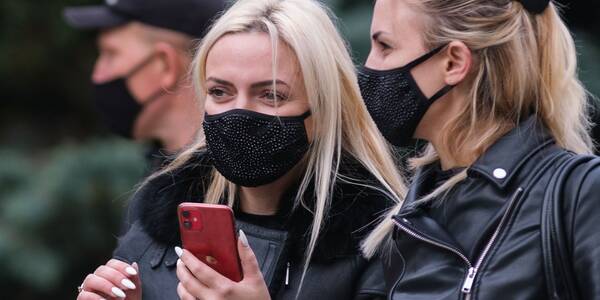 Прості, але дієві поради, що насамперед робити українцям, які контактували з хворими на COVID-19 розробили у Академії Сімейної Медицини України. Ці підказки дозволять людям швидше реагувати на небезпечні ознаки.«Всі рекомендації надані на основі доказової медицини. Прочитайте, це зовсім не складно. Це не убезпечить вас на 100% від захворювання, але значно зменшить його вірогідність», - наголошують у Академії.Киянам пропонують роздрукувати і поширювати цю інформацію, або зберегти собі на телефон, щоб чіткі інструкції були під рукою.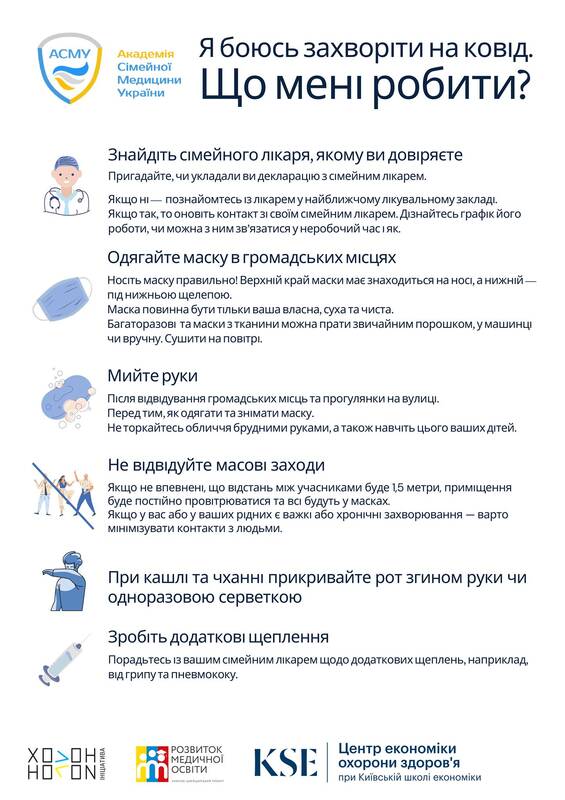 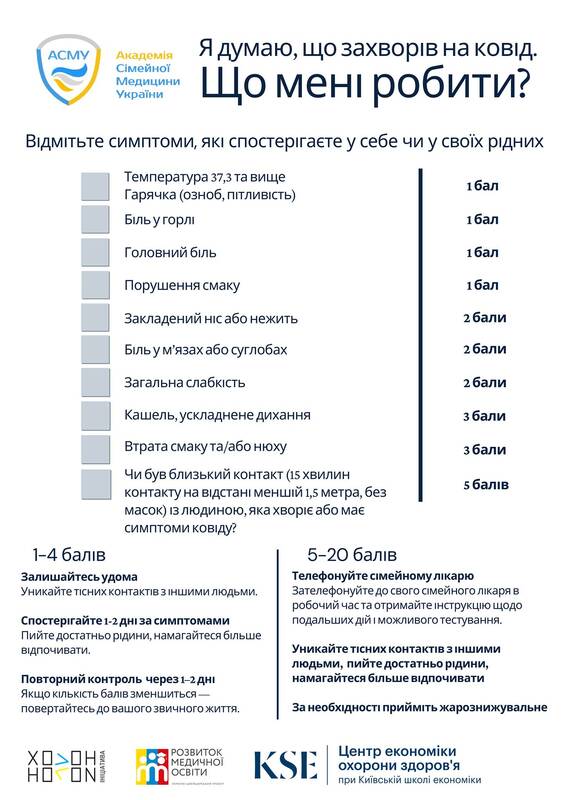 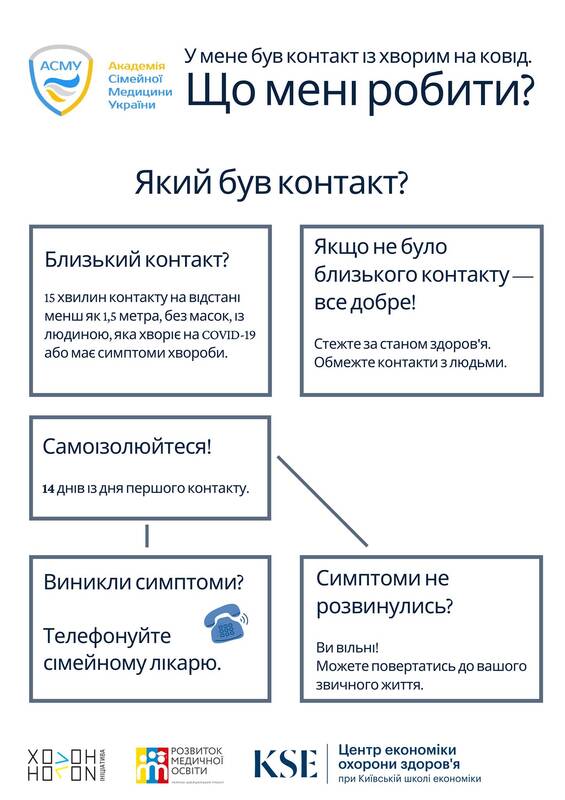 Нагадаємо, МОЗ запустило роботу контакт-центру з протидії поширенню COVID-19. Зателефонувавши за номером 0-800-60-20-19, кожен громадянин може отримати офіційну та вичерпну інформацію з усіх питань щодо COVID-19. 